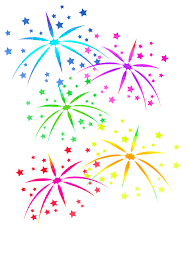 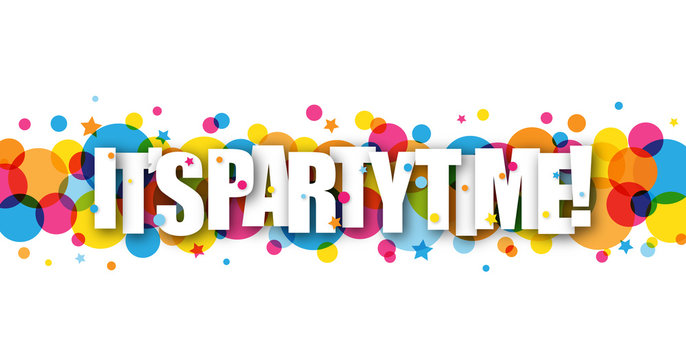 We’re having an end of Spring Party on Thursday 19th May and all children are invited!We would love everyone to stay for a school meal on this day.Menu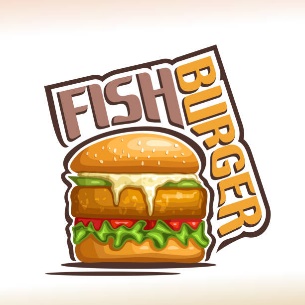 Fillet of fish in a BunHot DogsChipsBeansChocolate CookieorJelly and Ice-Cream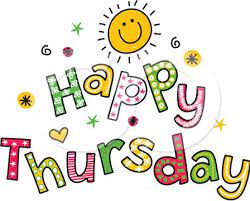 